pielikumsInformatīvajam ziņojumam par atbalsta mehānismiem elektroenerģijas ražošanai, izmantojot atjaunojamos energoresursusElektroenerģijas ražotāji, kas 2011. gadā saņēma atbalstu saražotajai elektroenerģijai, izmantojot biogāzi un biomasuKF (LIAA) – Kohēzijas fonds, Latvijas investīcijas un attīstības aģentūraELFLA (LAD) - Eiropas Lauksaimniecības fonds lauku attīstībai, Lauku attīstības dienestsAvots: EM2. pielikumsInformatīvajam ziņojumam par atbalsta mehānismiem elektroenerģijas ražošanai, izmantojot atjaunojamos energoresursusAtbalsta instrumenti atjaunojamās enerģijas veicināšanai ES dalībvalstīsAvots: Auditorfirmas „KPMG” pētījums „Nodokļi un stimuli atjaunojamai enerģijai” (Taxes and Incentives for Renewable Energy). 3. pielikumsInformatīvajam ziņojumam par atbalsta mehānismiem elektroenerģijas ražošanai, izmantojot atjaunojamos energoresursusAtbalsta mehānismi elektroenerģijai, kas ražota, izmantojot AER, ES dalībvalstīs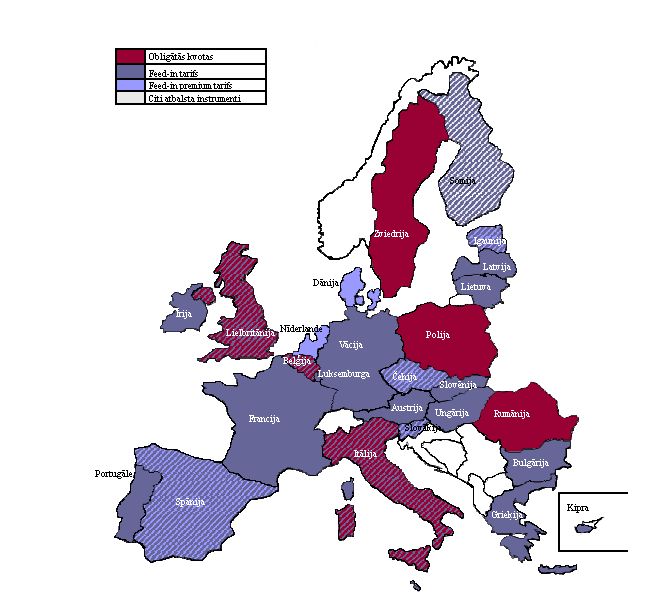 Avots: Mario Ragwitz, Anne Held (Fraunhofer ISI), Eva Stricker, Anja Krechting (Ecofys) Gustav Resch, Christian Panzer (EEG). Recent experiences with feed-in tariff systems in the EU –A research paper for the International Feed-In Cooperation.pielikumsInformatīvajam ziņojumam par atbalsta mehānismiem elektroenerģijas ražošanai, izmantojot atjaunojamos energoresursusElektroenerģijas ražotāji, no kuriem elektroenerģija tiek iepirkta obligātā iepirkuma ietvaros ar koģenerācijas stacijas ekspluatācijas sākuma periodu līdz 2002. gadam (ieskaitot).Avots: Ekonomikas ministrijaIesniedzējs: ekonomikas ministrs	          D. PavļutsVīza:valsts sekretārs 								J.Pūce03.08.2012. 09:36K.Piģēns,67013133Karlis.Pigens@em.gov.lv  B.Neimane, 67013214Baiba.Neimane@em.gov.lv Nr.p.k.Ražotāja, kurš elektroenerģiju  ražo, izmantojot AER, nosaukumsStacijas uzstādītā el.jauda,MWIzmantoto energoresursu veidsMinistru kabineta noteikumi, saskaņā ar kuriem piešķirtas tiesības saražoto elektroenerģiju pārdot obligātā iepirkuma ietvarosMinistru kabineta noteikumi, saskaņā ar kuriem piešķirtas tiesības saražoto elektroenerģiju pārdot obligātā iepirkuma ietvarosPapildus saņemts atbalstsNr.p.k.Ražotāja, kurš elektroenerģiju  ražo, izmantojot AER, nosaukumsStacijas uzstādītā el.jauda,MWIzmantoto energoresursu veidsMK noteikumi Nr. 262MK noteikumi Nr. 221Papildus saņemts atbalsts1SIA "Delta Zaļā Enerģija"0,249BiomasaX2SIA "Jēkabpils siltums"0,600BiomasaX3SIA "Krāslavas nami"     1,000BiomasaX4SIA "OŠUKALNS”1,400BiomasaXKF (LIAA)5AS "RĪGAS SILTUMS",  Lēpju iela 40,600BiomasaX6AS "Sātiņi Energo LM"0,600BiomasaX7SIA "Zaļās enerģijas aģentūra"0,500BiomasaX8SIA "WBT Latvija"0,400BiomasaX9SIA "AD Biogāzes stacija"1,960BiogāzeXELFLA (LAD)10SIA "Agro Iecava"1,950BiogāzeXELFLA (LAD)11SIA  "Agro Lestene"0,520BiogāzeXELFLA (LAD)12SIA "Conatus BIOenergy"1,960BiogāzeXELFLA (LAD)13SIA "BIO Auri"0,600BiogāzeXELFLA (LAD)14SIA "Bioenerģija-08"1,300BiogāzeXELFLA (LAD)15SIA "Biodegviela"2,000BiogāzeXELFLA (LAD)16SIA "BIO FUTURE"0,999BiogāzeXELFLA (LAD)17SIA "BIO ZIEDI"1,998BiogāzeXELFLA (LAD)18SIA "EcoZeta"0,240BiogāzeX19ZS "JAUNDZELVES"0,520BiogāzeXELFLA (LAD)20SIA "GAS STREAM"0,999BiogāzeXELFLA (LAD)21BO SIA "Getliņi EKO"6,280BiogāzeX22SIA "KŅAVAS GRANULAS"1,000BiogāzeX23SIA "LIEPĀJAS RAS","Šķēde"0,450BiogāzeX24SIA "LIEPĀJAS RAS", "Ķīvītes"1,050BiogāzeX25ZS "Līgo" 0,500BiogāzeXELFLA (LAD)26SIA "MC bio"0,795BiogāzeXELFLA (LAD)27SIA "NOPA LTD"0,250BiogāzeXELFLA (LAD)28SIA "Piejūra Energy"0,250BiogāzeX29SIA "RIGENS"1,998BiogāzeX30SIA "RZS ENERGO"0,998BiogāzeXELFLA (LAD)31SIA "Vecauce",  LLU Mācību un pētījumu saimniecība0,260BiogāzeX32AS "Viļānu selekcijas un izmēģinājumu stacija"0,950BiogāzeXELFLA (LAD)33SIA "ZAAO ENERĢIJA" 0,350BiogāzeX34SIA "ZEMTURI  ZS"0,340BiogāzeXELFLA (LAD)35SIA "Zemgaļi JR"0,600BiogāzeXELFLA (LAD)Kopā:Kopā:36,466 MWValstsFeed-in tarifsAtjaujamās enerģijas  portfeļa standarts / kvotasKapitāla subsīdijas/granti / atvieglojumiInvestīciju un citu nodokļu atlaidesElektroenerģijas pārdošanas, enerģijas, akcīzes vai pievienotās vērtības nodokļu atvieglojums„zaļo” sertifikātu sistēmaEnerģijas ražošanas piemaksa vai nodokļa atlaidesNeto uzskaitePubliskās investīcijas/  aizdevums/  finansējumsPubliskais iepirkuma konkurss jaunu elektroenerģijas ražošanas jaudu uzstādīšanai vai rekonstrukcijaiAustrijaBeļģijaBulgārijaKipraČehijaDānijaIgaunijaSomijaFrancijaVācijaGrieķijaUngārijaĪrijaItālijaLatvijaLietuvaLuksemburgaMaltaNīderlandePolijaPortugāleRumānijaSlovākijaSlovēnijaSpānijaZviedrijaLielbritānijaN.p.k.NosaukumsObligātā iepirkuma ietvaros 2010. gadā iepirktās elektroenerģijas apjoms (kWh)1.SIA BALTENEKO,  Ādaži1 304 121Fosilais0,3440,52030.12.19972.SIA BALTENEKO, Lielvārde470 703Fosilais0,1650,26530.12.19973.Cēsu siltumtīkli, SIA,  Rūpniecības ielā 135 546 138Fosilais1,2703,20029.11.20024.PAS Daugavpils siltumtīkli, 18.novembra 215 144 856Fosilais3,9000,75210.03.19995.SIA GROBIŅAS SILTUMS,    Celtnieku ielā 36495 311Fosilais0,1500,61920.12.20006.SIA KEGO3 034 235Fosilais0,4950,19920.06.20017.Ozolnieku KSDU, SIA3 104 428Fosilais0,3000,09421.05.20028.SIA SABIEDRĪBA MĀRUPE9 964 300Fosilais1,9420,79026.01.20019.SIA MBA s.i.a3 099 644Fosilais0,4952,30426.02.200110.SIA WINDAU22 138 144Fosilais3,8603,90010.03.200011.VANGAŽU SILDSPĒKS, SIA       Smilšu ielā 88 914 259Fosilais2,2202,14621.02.200212.SIA Krāslavas nami1 738 280Biomasa1,0007,80015.10.2000